	NOMBRE	PRIMER APELLIDO	SEGUNDO APELLIDO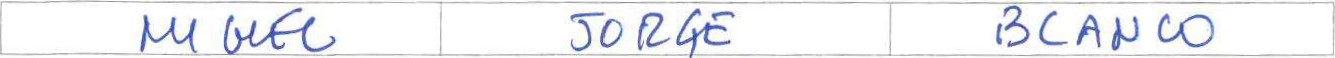 CARGO PÚBLICO ORIGEN DE LA DECLARACIÓNDENOMINACIÓNCOO 6ê SEl.- ACTIVO: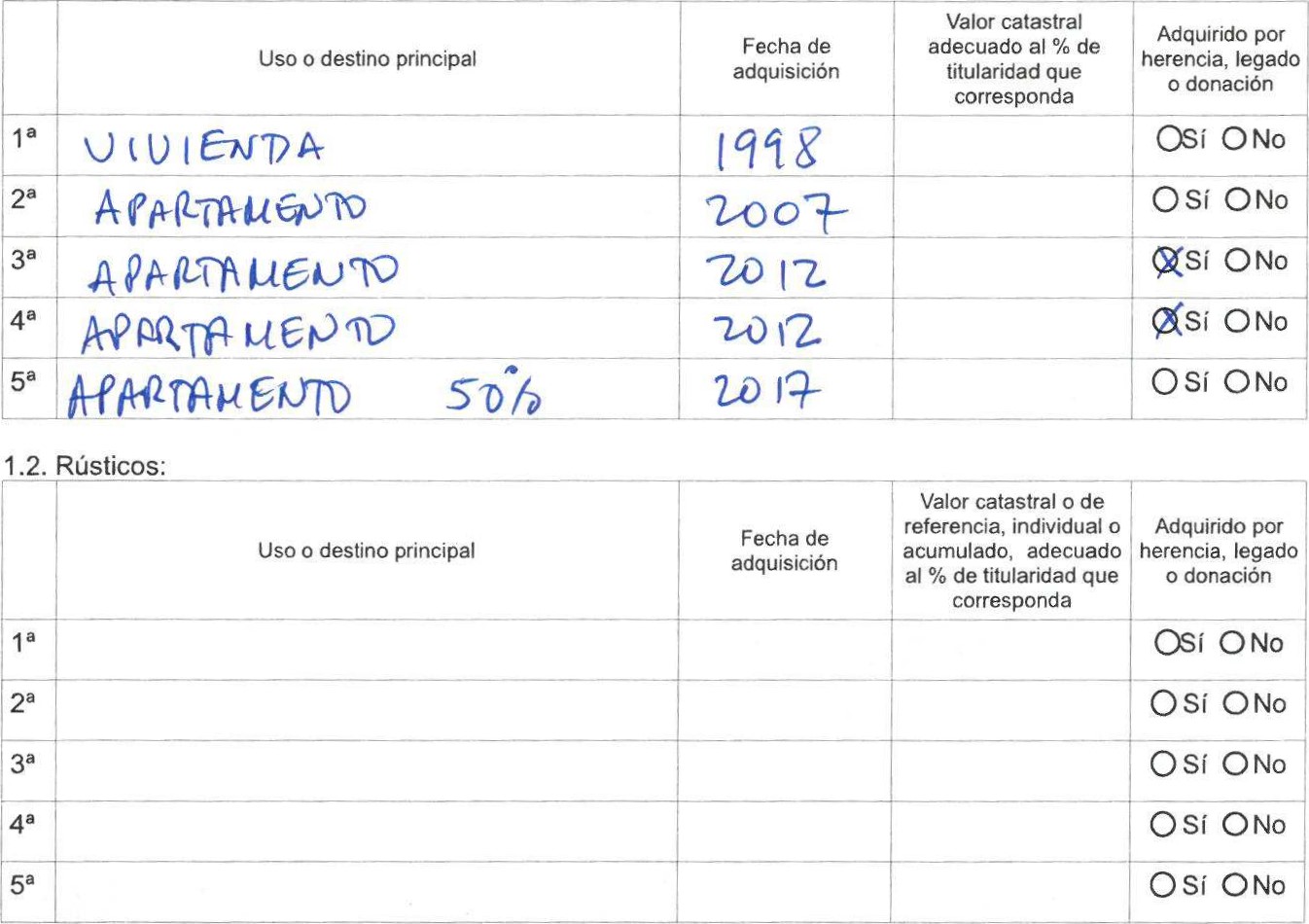 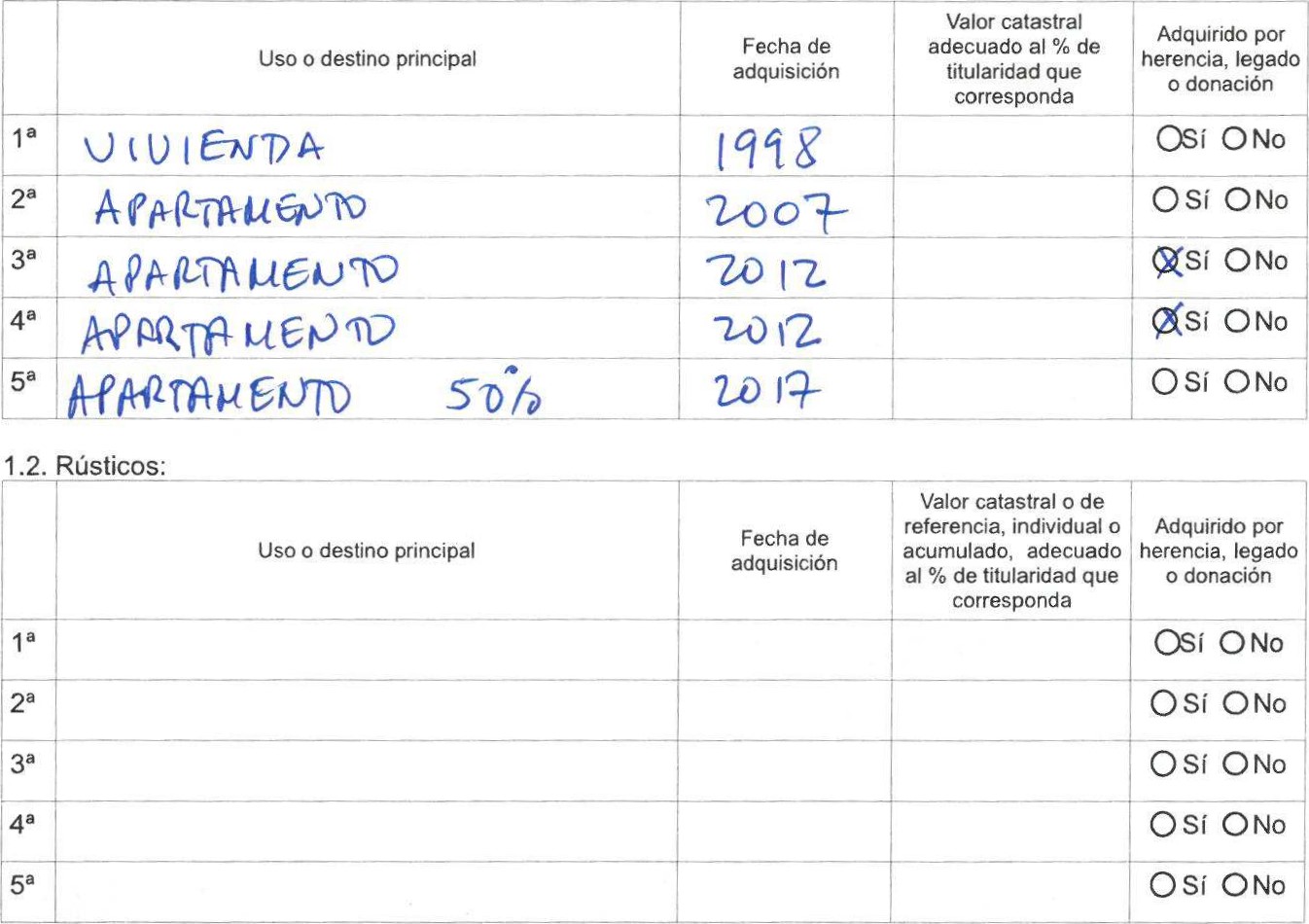 Bienes muebles y valores:Acciones y participaciones en el capital social de sociedades, propias y participadas, y fondos de inversión: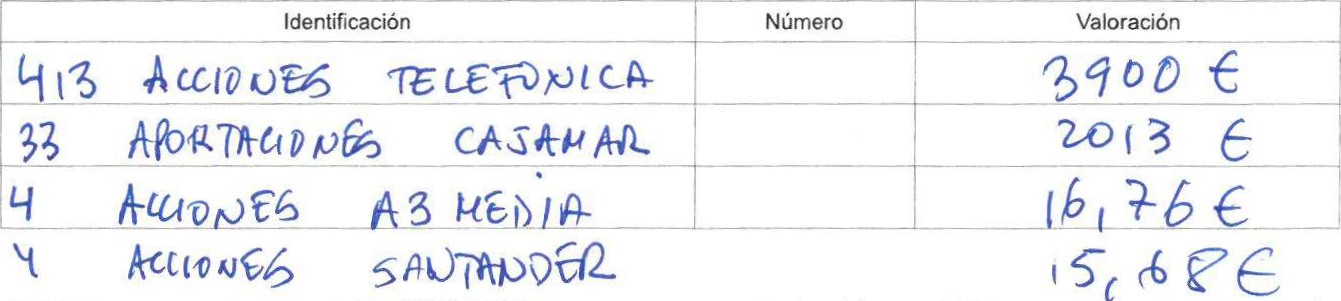 0 Depósitos en cuentas corrientes o de ahorro, a la vista o a plazo, cuentas financieras y otras im osiciones:2.4. Vehículos: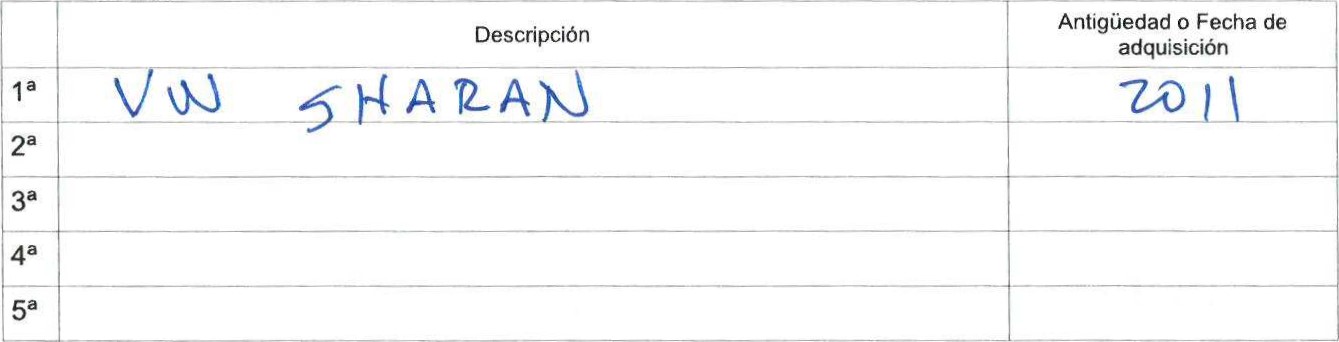 ll.- PASIVO (Créditos, préstamos, deudas, etc):III.- LIQUIDACIONES IMPUESTOS SOBRE LA RENTA, PATRIMONIO Y SOCIEDADES: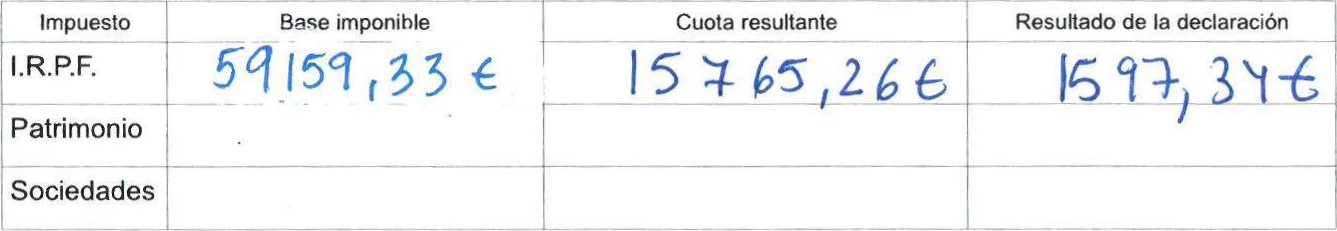 o IV.- ACTIVIDADES:V.- OBSERVACIONES: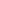 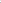 En Las Palmas de Gran Canaria, a 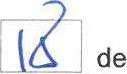 o 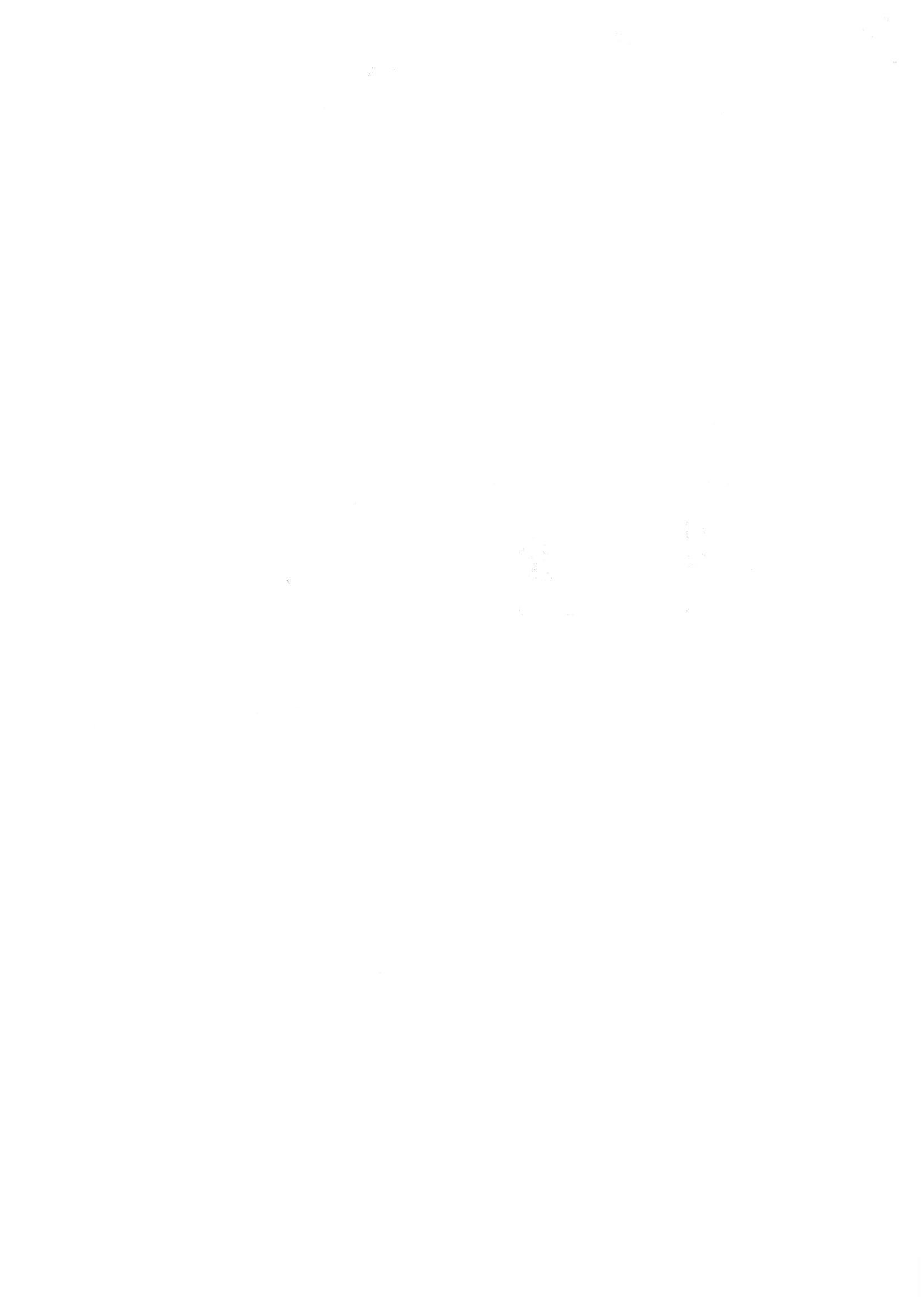 Importe total:2.3. Se uros de vida2.3. Se uros de vidalanes de ensiones: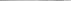 Importe total:2.5. Otros bienes y derechos de contenido o valor económico significativo (superior a 6.000 €2.5. Otros bienes y derechos de contenido o valor económico significativo (superior a 6.000 €DescripciónValoraciónValoraciónImporte total:23Y.5Descripción5a			63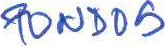 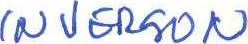 de 20